CalJOBS LA:RISE ACCESS REQUEST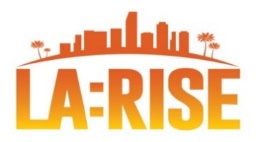                       PLEASE EMAIL: Emoli Mendez at Emoli.Mendez@lacity.org and David Thompson at David.L.Thompson@lacity.orgNOTE:  This form is to add or inactivate USER ACCOUNTS FOR CalJOBS LA:RISE AGENCY DEFINED PROGRAM / (Case Note Privileges). The requesting agency supervisor must sign; otherwise, request will not be processed. SELECT PROGRAM(S):    Regional LA:RISE      LA:RISE Youth Academy CA4AI.   ADD ADDITIONAL ACCESS                          II.   INACTIVATE ACCESSREQUESTING AGENCY:    WSC Partner:  Boyle Heights  Hollywood  Northeast  Vernon Central/LATTC  Sun Valley NameUsername         (If Assigned)Email Phone Number Case Note OnlyNameUsername         (If Assigned)Email Phone Number Case Note Only Anti-Recidivism Coalition Catholic Charities (AYE)  Chrysalis  CEO CLL CRCD Downtown Women’s Center El Proyecto Del Barrio YSC Goodwill SoCal GRID Alternatives Homeboy Industries LA Conservation Corps LA LGBT Center MCS Hollywood WSC MCS Harbor YSC Para Los Niños YSC UCLA YSC REDFNAME:   PHONE:EMAIL:     DATE:AGENCY ADMINISTRATOR SIGNATURE:AGENCY ADMINISTRATOR SIGNATURE: